 Autor: Hana Havlínová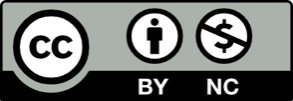 Toto dílo je licencováno pod licencí Creative Commons [CC BY-NC 4.0]. Licenční podmínky navštivte na adrese [https://creativecommons.org/choose/?lang=cs]. Video: Šikulové: Pěstování řeřichyVypěstujte si podle návodu z videa řeřichu zahradní.Doplňte, co budete k pěstování potřebovat:Očíslujte obrázky podle toho, jak budete postupovat: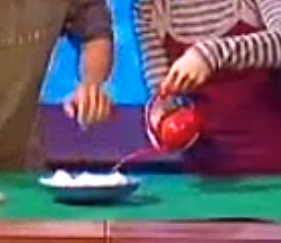 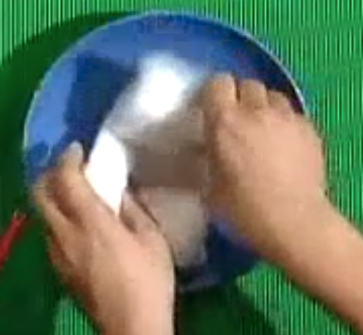 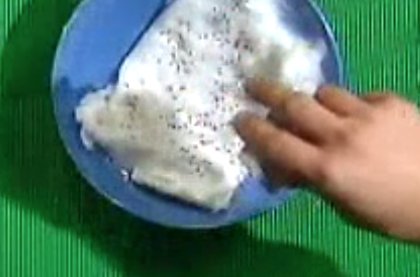 Přečtěte si následující text a odhalte chybu, která se do napsaného návodu vloudila: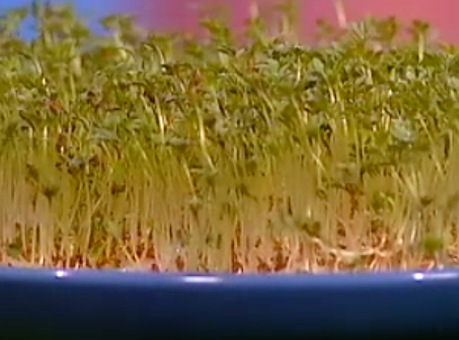 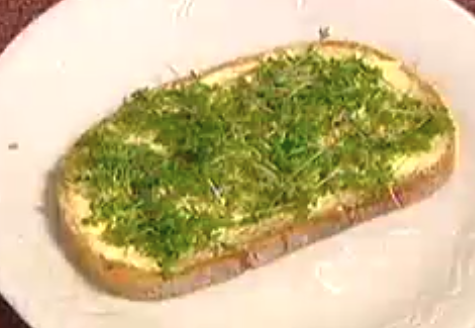 Nejprve na dno misky naskládáme vatu tak, aby pokryla celé dno.Nasypeme na ni semínka řeřichy.Počkáme několik dní, než ze semínek vyraší zelené výhonky.Pečlivě zalijeme, aby vata byla mokrá.Nastříháme si řeřichu a nasypeme na namazaný chléb.Co kromě vody potřebuje řeřicha, aby vyklíčila? Proč si to myslíte?Nápověda: oltěvs, olpet, chudzvPokud byste si chtěli vyrobit chutnou a zdravou jarní pomazánku, podívejte se zde, jak na to (18:30 minuta z videa) a místo pažitky použijte vypěstovanou řeřichu.